世界知识产权组织成员国大会第五十七届系列会议2017年10月2日至11日，日内瓦简要报告增　编统一编排议程第28(i)项关于工作人员事项的报告世界知识产权组织（产权组织）退休年龄上限产权组织协调委员会，审议了秘书处在文件WO/CC/74/6中阐释的提案；重申产权组织在政策和做法方面与联合国共同制度保持一致的承诺；注意到产权组织在交付全球知识产权注册服务时的具体业务需求和相关条约义务；并且尤其注意到对产权组织全球知识产权服务日益增长的需求，特别是当前PCT申请在来源地方面的转移，以及重新调整其工作人员语言和信息技术技能来应对这些问题的需求；决定作为特例，批准将2014年1月1日前征聘的工作人员退休年龄上限定为65岁，自2020年1月1日生效。这样做既可保持产权组织的竞争力，又可确保其符合条约义务。[文件完]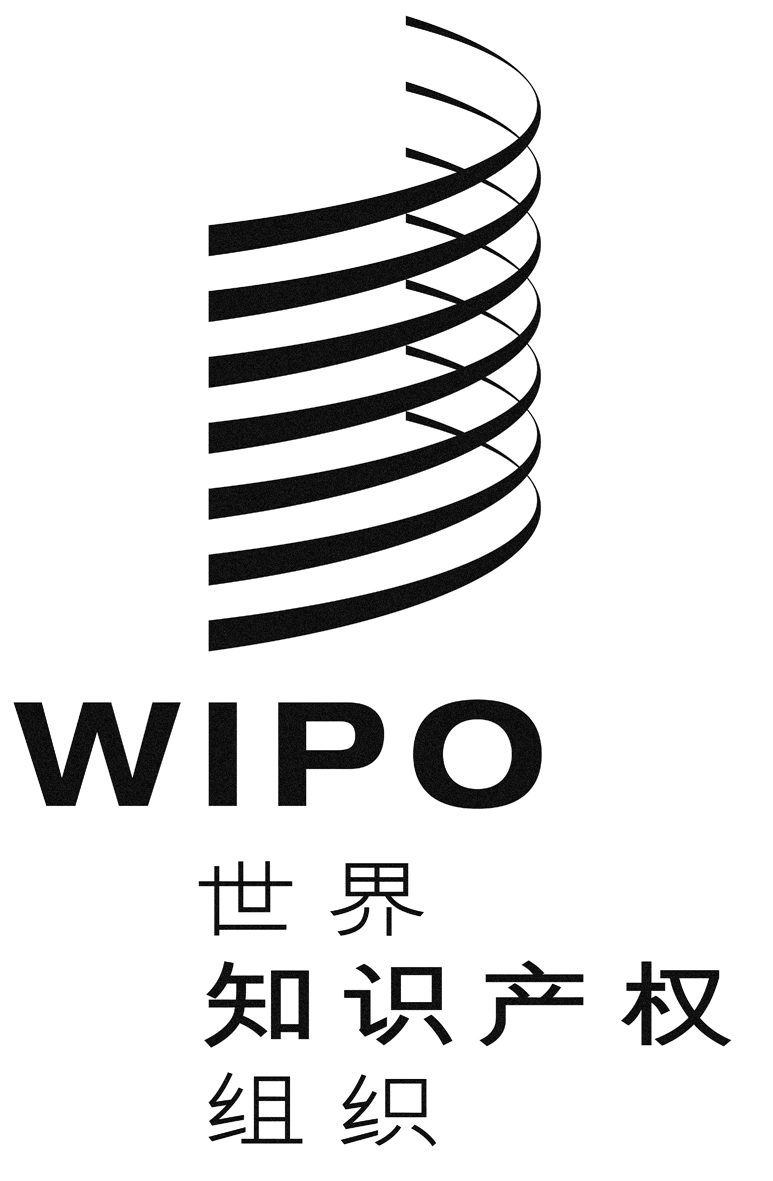 CA/57/11 Add.7A/57/11 Add.7A/57/11 Add.7原 文：英文原 文：英文原 文：英文日 期：2017年10月11日  日 期：2017年10月11日  日 期：2017年10月11日  